Table S1 Differences of bacterial and fungal community compositions between different treatments.Table S2 Network topological parameters of co-occurrence networks of different sizes of aggregates.Table S3 Abundance, taxonomy and trophic mode (fungi) of OTUs with high degree in the networks of different sized aggregates.Table S4 Differences of relative abundance of fungi for each trophic mode between different treatments.Fig. S1 Bacterial and fungal alpha diversity between different treatments.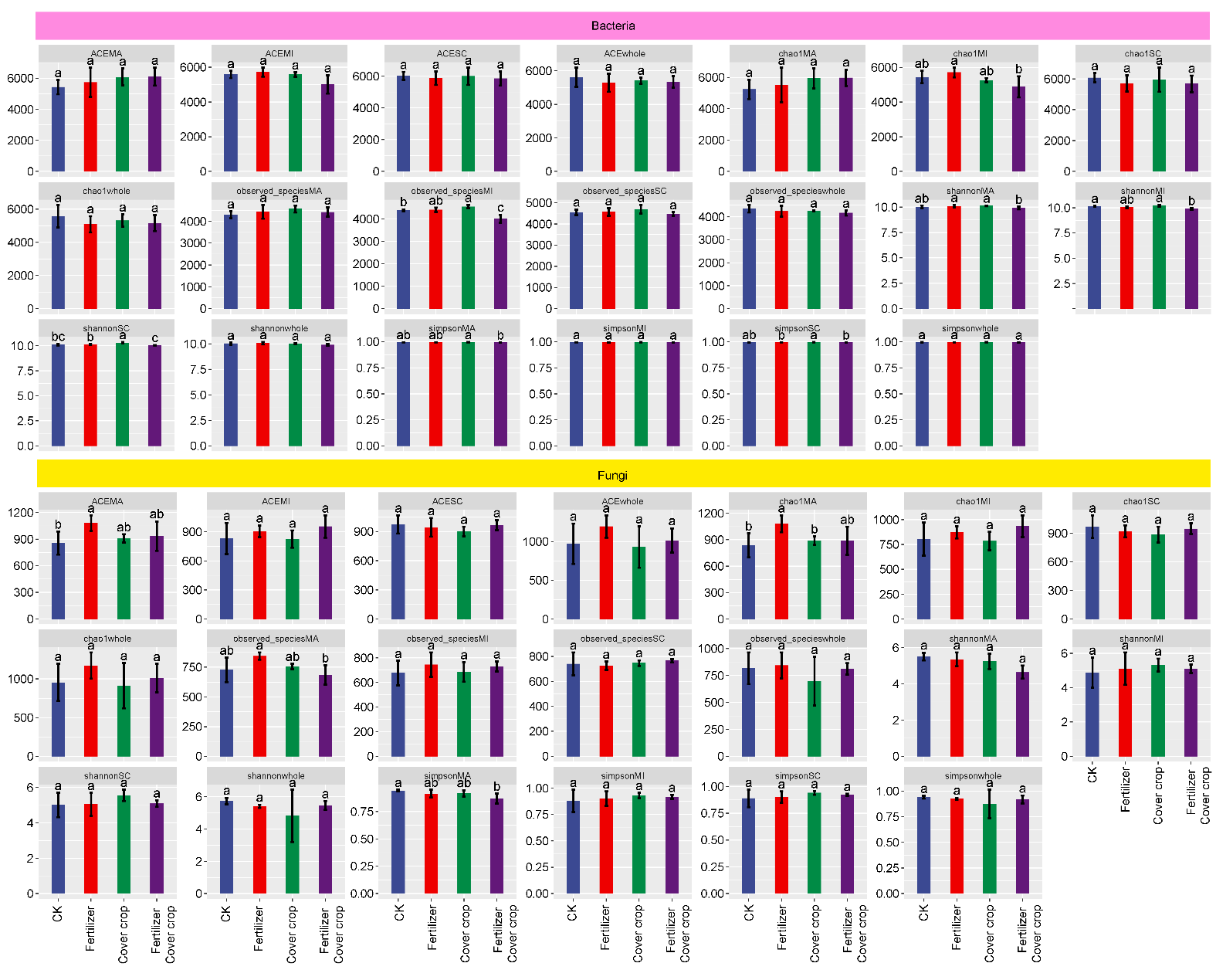 Fig. S2 Bacterial and fungal alpha diversity between different sized aggregates. 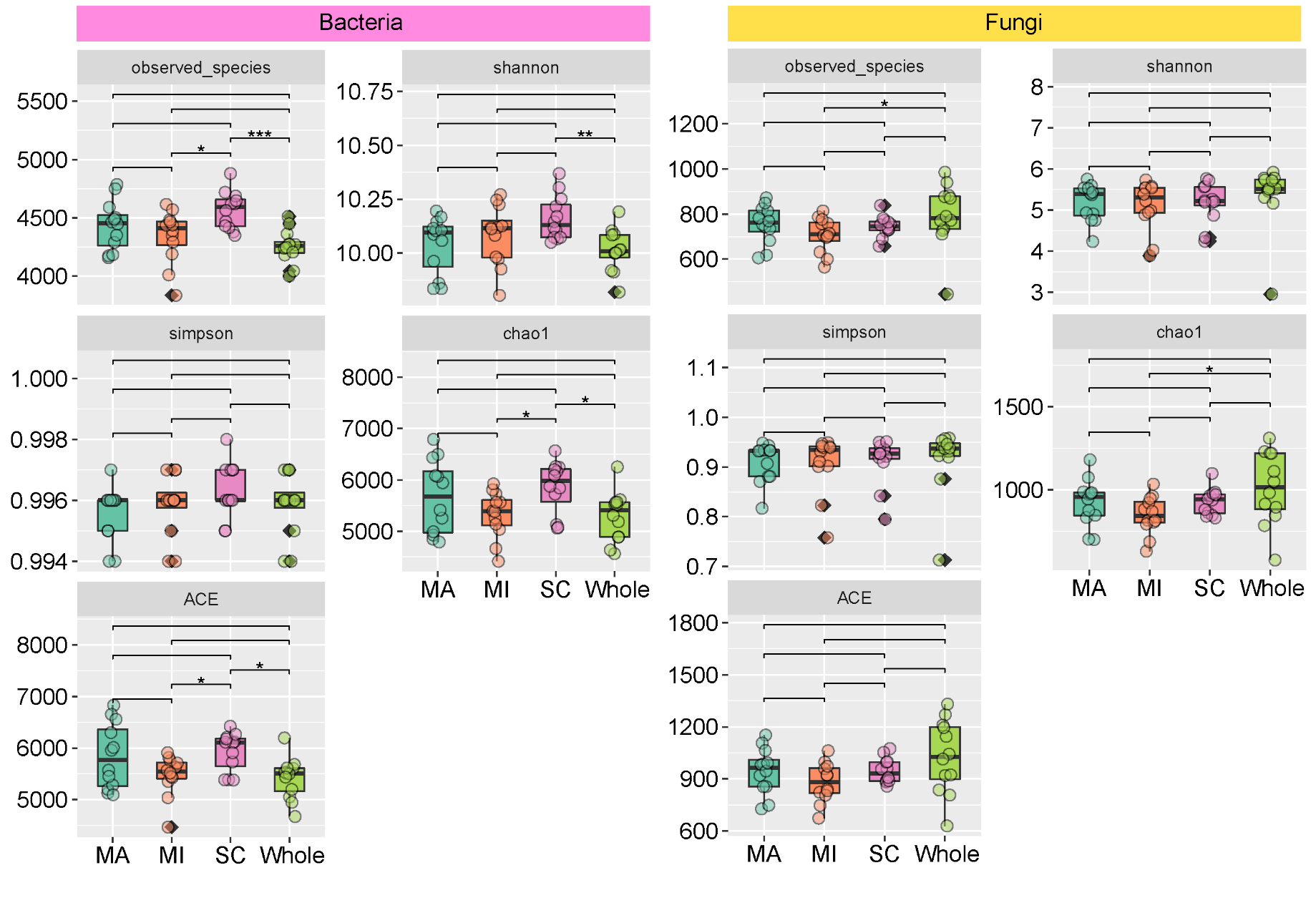 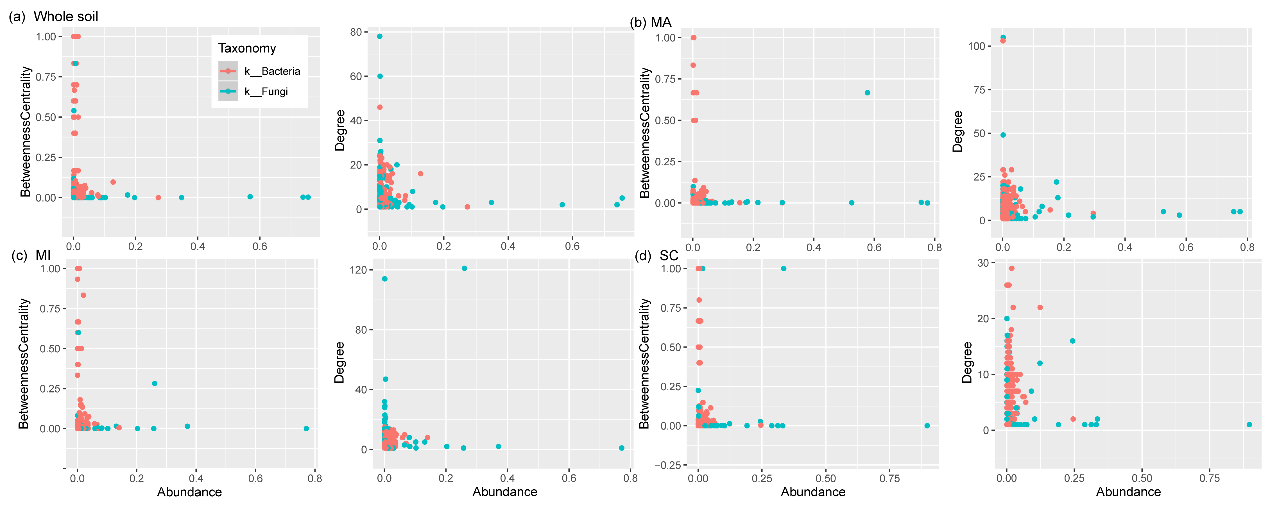 Fig. S3 Relationship between OTU abundance and betweenness centrality and degree.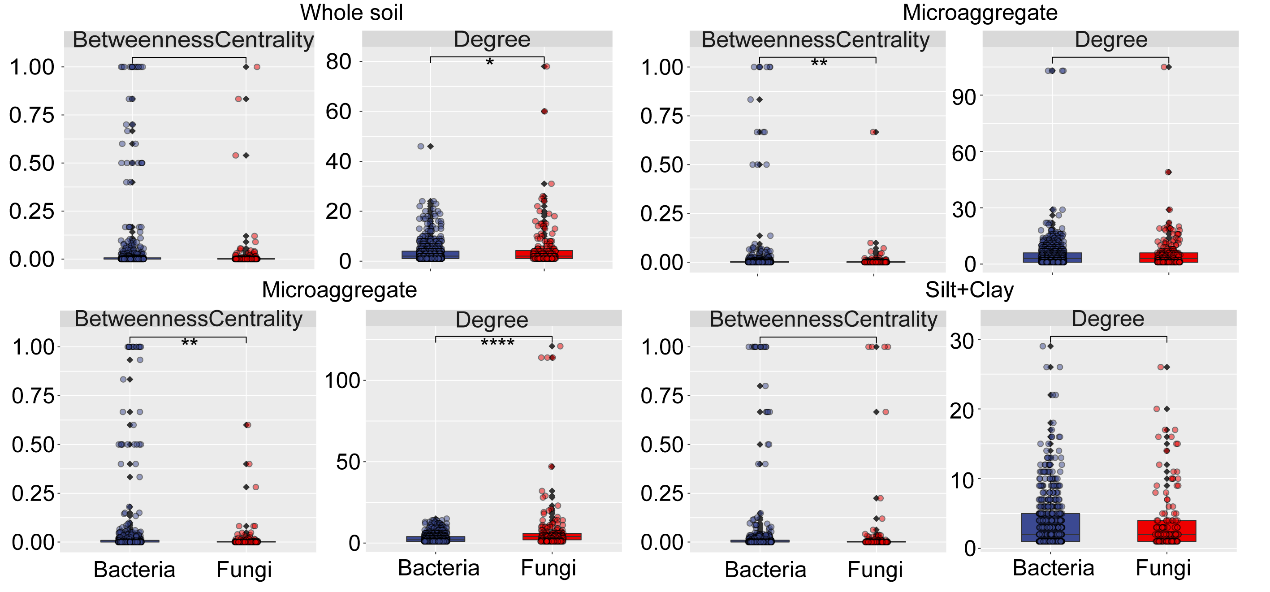 Fig. S4 Differences of betweenness centrality and degree between bacterial and fungal OTUs.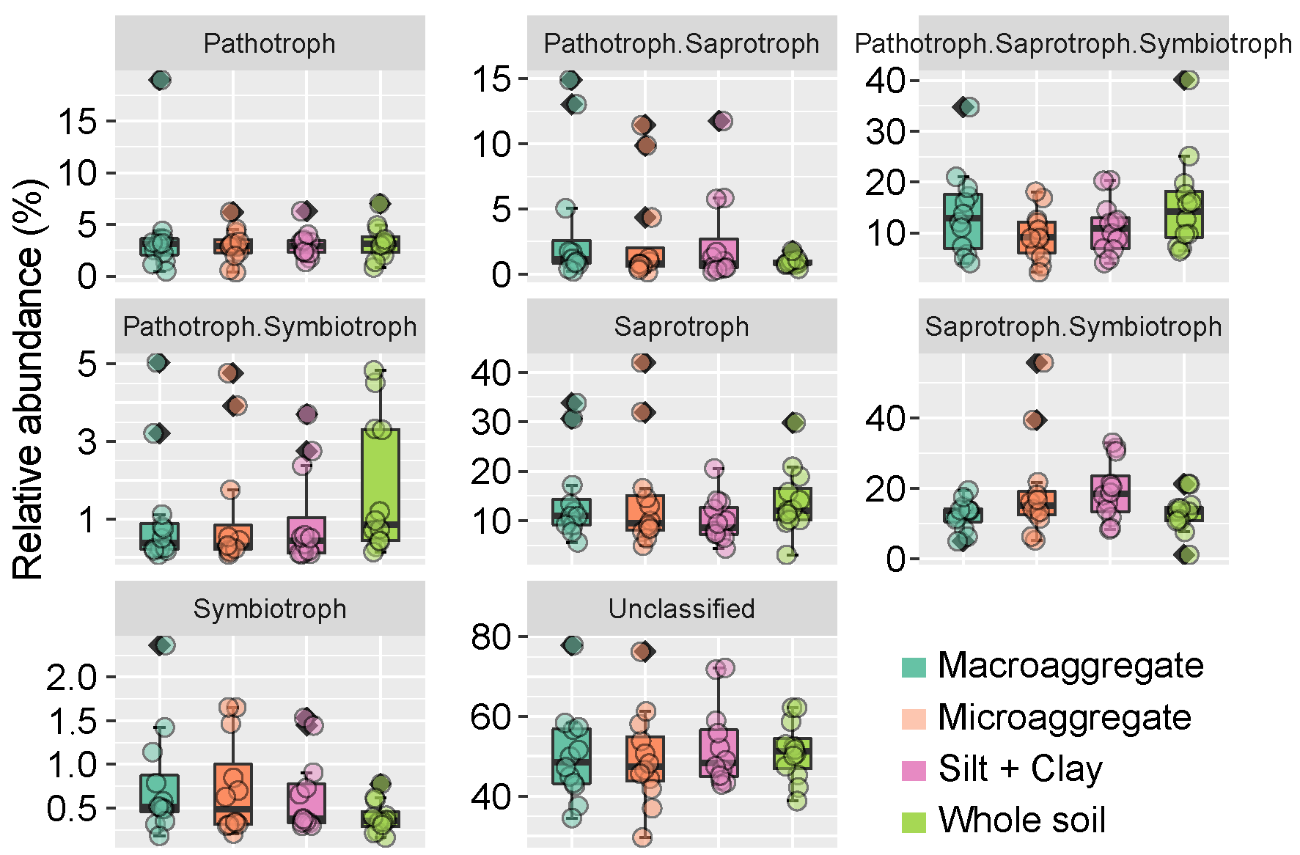 Fig. S5 Differences of relative abundance of fungi for each trophic mode between different treatments.Fig. S6 Random forest (RF) analysis showed importance (IncMSE% and IncNodePurity) of impact factors for the bacterial NST.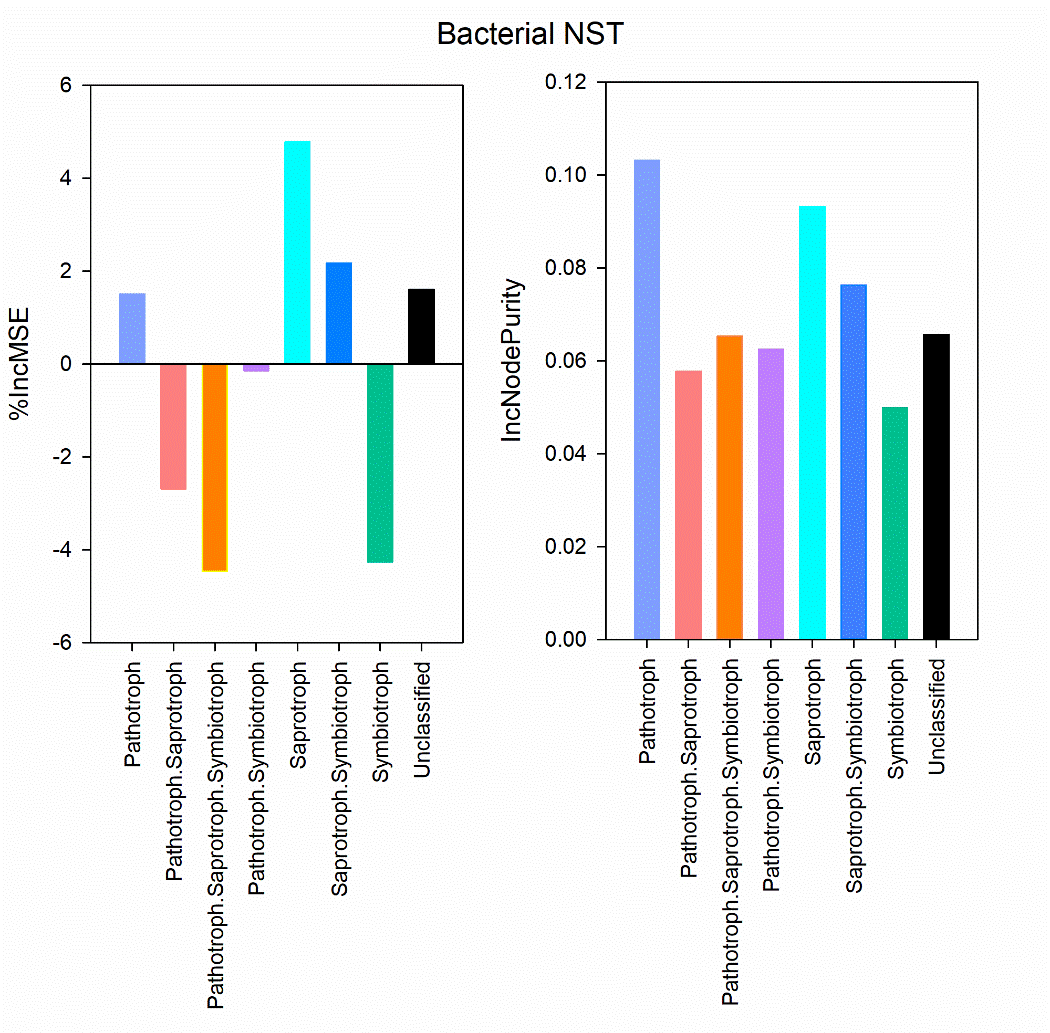 Fertilizer vs. ControlFertilizer vs. ControlFertilizer vs. ControlCover crop vs. ControlCover crop vs. ControlCover crop vs. ControlFertilizer+Cover crop vs. ControlFertilizer+Cover crop vs. ControlFertilizer+Cover crop vs. ControlSignificantIncreaseDecreaseSignificantIncreaseDecreaseSignificantIncreaseDecreaseBacteriaAcidobacteria3919209024661084104Actinobacteria7427471387860966927Bacteroidetes352114625111331716Chloroflexi5219331125359841173Firmicutes302010776891231149Gemmatimonadetes452421844440491930Others160718930218911321249163Planctomycetes12058621967312321811207Proteobacteria2191219842930912031124269FungiAscomycota84523212261611256263Basidiomycota543618481731572433Chytridiomycota000211312Glomeromycota220110110Others916328824834925042Zygomycota1064146817125Whole soilMacroaggregateMicroaggregateSilt+ClayNumber of nodes938938876786Fungal nodes180215188138Bacterial nodes758723688648Number of edges1635235916931427    Fungi-Fungi340358645210    Bacteria-Bacteria109715188961121    Bacteria-Fungi19848315296Clustering coefficient0.1710.2350.2130.170Network diameter19122219Network density0.0040.0050.0040.005Network heterogeneity1.4881.7122.1921.071Average number of neighbors3.4845.0283.8653.631Network centralization0.0800.1070.1340.032Characteristic path length6.9535.1036.7426.622Connected components82648468NodeAbundance (%)DegreePhylumClassOrderFamilyGenusTrophic Mode of fungiWhole soilWhole soilOFU-5310.010478AscomycotaLeotiomycetesHelotialesHelotialesUnclassifiedOFU-5110.02560ZygomycotaIncertae_sedis_ZygomycotaIncertae_sedis_ZygomycotaIncertae_sedis_ZygomycotaUnclassifiedOTU-14030.01746BacteroidetesBacteroidetesOFU-5930.016831BasidiomycotaAgaricomycetesAgaricomycetesUnclassifiedOFU-2820.059626ChytridiomycotaBlastocladiomycetesBlastocladialesBlastocladiaceaeBlastocladiellaSaprotrophOFU-26900.031425AscomycotaSaccharomycetesSaccharomycetalesIncertae_sedis_SaccharomycetalesIncertae_sedis_SaccharomycetalesSaprotrophOTU-9350.034124BacteroidetesSphingobacteriiaSphingobacterialesSphingobacteriaceaeOlivibacterOTU-16070.011424BacteroidetesSphingobacteriiaSphingobacterialesSphingobacteriaceaeSphingobacteriumOFU-16720.01124UnclassifiedOTU-3250.106823ProteobacteriaBetaproteobacteriaBurkholderialesOxalobacteraceaeMassiliaOTU-7760.024722BacteroidetesSphingobacteriiaSphingobacterialesChitinophagaceaeNiastellaOFU-2040.027422BasidiomycotaTremellomycetesTremellalesIncertae_sedis_TremellalesCryptococcusPathotroph-Saprotroph-SymbiotrophOTU-4600.033621BacteroidetesSphingobacteriiaSphingobacterialesChitinophagaceaeFlavisolibacterOFU-240.820120AscomycotaIncertae_sedis_AscomycotaIncertae_sedis_AscomycotaIncertae_sedis_AscomycotaHeydeniaUnclassifiedOTU-2040.173920ProteobacteriaGammaproteobacteriaCellvibrionalesCellvibrionaceaeCellvibrioMacroaggregateMacroaggregateOFU-3790.160821105AscomycotaPezizomycetesPezizalesPezizaceaePezizaSaprotroph-SymbiotrophOTU-30340.093511103ProteobacteriaAlphaproteobacteriaRhodospirillalesRhodospirillaceaeDefluviicoccusOTU-37670.115446103ProteobacteriaAlphaproteobacteriaRhodospirillalesRhodospirillaceaeDefluviicoccusOTU-46760.068113103ProteobacteriaDeltaproteobacteria43F-1404R43F-1404ROTU-26660.113137103ProteobacteriaAlphaproteobacteriaRhodospirillalesRhodospirillaceaeDefluviicoccusOFU-4990.14110949UnclassifiedOTU-132.90336329ProteobacteriaAlphaproteobacteriaRhodospirillalesRhodospirillaceaeSkermanellaOFU-4550.15897429AscomycotaAscomycotaUnclassifiedOTU-36910.07612229ProteobacteriaDeltaproteobacteria43F-1404R43F-1404ROTU-870.69042226ProteobacteriaAlphaproteobacteriaRhodospirillalesunidentified_RhodospirillalesCandidatus_AlysiosphaeraOTU-561.89712422ActinobacteriaThermoleophiliaSolirubrobacteralesSolirubrobacteraceaeSolirubrobacterOTU-105180.58551322ProteobacteriaGammaproteobacteriaXanthomonadalesXanthomonadaceaeXanthomonadaceaeOFU-917.5821522AscomycotaSordariomycetesXylarialesIncertae_sedis_XylarialesMonographellaPathotrophOTU-14750.09066722PlanctomycetesPlanctomycetaciaPlanctomycetalesPlanctomycetaceaePlanctomycetaceaeOTU-8020.15029621ProteobacteriaGammaproteobacteriaPseudomonadalesPseudomonadaceaePseudomonasOFU-5020.08035220AscomycotaIncertae_sedis_AscomycotaIncertae_sedis_AscomycotaIncertae_sedis_AscomycotaScolecobasidiumSaprotrophOFU-2080.44917620AscomycotaAscomycotaUnclassifiedMicroaggregateMicroaggregateOFU-283.9814121AscomycotaPezizomycetesPezizalesPezizaceaePezizaceaeSaprotroph-SymbiotrophOFU-5960.0164114GlomeromycotaGlomeromycotaSymbiotrophOFU-7060.0236114AscomycotaPezizomycetesPezizalesPezizaceaePezizaceaeSaprotroph-SymbiotrophOFU-15640.0196114AscomycotaPezizomycetesPezizalesPezizaceaePezizaSaprotroph-SymbiotrophOFU-4240.063847GlomeromycotaGlomeromycotaSymbiotrophOFU-3380.013632BasidiomycotaPucciniomycetesPuccinialesPucciniaceaePucciniaPathotrophOFU-4250.023229AscomycotaSaccharomycetesSaccharomycetesUnclassifiedOFU-5770.01428GlomeromycotaGlomeromycotaSymbiotrophOFU-4410.022423AscomycotaSaccharomycetesSaccharomycetesUnclassifiedOFU-2710.061421AscomycotaSaccharomycetesSaccharomycetesUnclassifiedOFU-2030.020420BasidiomycotaAgaricomycetesBoletalesUnclassifiedOFU-3940.016619ChytridiomycotaBlastocladiomycetesBlastocladialesBlastocladiaceaeBlastocladiellaSaprotrophOFU-1310.016218AscomycotaLeotiomycetesHelotialesHelotiaceaeHelotiaceaeSaprotroph-SymbiotrophOFU-13210.048616AscomycotaSaccharomycetesSaccharomycetesUnclassifiedOTU-7170.022115VerrucomicrobiaVerrucomicrobiaeVerrucomicrobialesVerrucomicrobiaceaeRoseimicrobiumOFU-730.209114UnclassifiedSilt+ClaySilt+ClayOTU-150.287529ProteobacteriaAlphaproteobacteriaRhizobialesMethylobacteriaceaeMicrovirgaOFU-9140.01126GlomeromycotaGlomeromycetesGlomeralesGlomeralesSymbiotrophOTU-5520.015226BacteroidetesBacteroidetes_vadinHA17Bacteroidetes_vadinHA17Bacteroidetes_vadinHA17OTU-1910.134526Actinobacteriaunidentified_ActinobacteriaFrankialesGeodermatophilaceaeGeodermatophilusOTU-21.882322Actinobacteriaunidentified_ActinobacteriaFrankialesGeodermatophilaceaeBlastococcusOTU-146250.361422ProteobacteriaAlphaproteobacteriaRhizobialesMethylobacteriaceaeMicrovirgaOFU-3950.013820AscomycotaLeotiomycetesLeotiomycetesUnclassifiedOTU-52050.256318ProteobacteriaAlphaproteobacteriaRhodospirillalesRhodospirillaceaeSkermanellaOTU-30210.196117Actinobacteriaunidentified_ActinobacteriaPropionibacterialesNocardioidaceaeMarmoricolaOFU-4070.029417AscomycotaPezizomycetesPezizomycetesUnclassifiedOFU-2700.053817AscomycotaDothideomycetesPleosporalesDidymosphaeriaceaePseudopithomycesPathotroph-Saprotroph-SymbiotrophOFU-233.737716AscomycotaPezizomycetesPezizalesUnclassifiedOFU-4200.020216UnclassifiedOTU-105180.132516ProteobacteriaGammaproteobacteriaXanthomonadalesXanthomonadaceaeXanthomonadaceaeOTU-5460.031516ChloroflexiJG30-KF-CM66JG30-KF-CM66OTU-15290.074216Actinobacteriaunidentified_ActinobacteriaFrankialesGeodermatophilaceaeModestobacterOTU-1100.152516Actinobacteriaunidentified_ActinobacteriaPropionibacterialesNocardioidaceaeNocardioidesPathotrophPathotroph-SaprotrophPathotroph-Saprotroph-SymbiotrophPathotroph-SymbiotrophSaprotrophSaprotroph-SymbiotrophSymbiotrophUnclassifiedWhole soilWhole soilCK4.94+1.89a0.89+0.09ab20.81+3.85a0.48+0.22b10.55+1.22a16.87+3.71a0.45+0.12a45.00+2.67aFertilizer2.71+2.05ab0.73+0.03b6.85+0.45b3.71+0.70a20.31+8.89a15.15+5.43ab0.54+0.28a49.99+10.20aCover crop2.16+0.86b0.78+0.33ab20.84+16.74a1.9+2.55ab11.36+8.98a7.44+6.24b0.24+0.09a55.29+6.09aFertilizer +Cover crop3.25+0.29ab1.22+0.51a13.79+3.55a0.86+0.39ab13.75+2.24a12.1+1.93ab0.34+0.05a54.68+6.54aMacroaggregateMacroaggregateCK2.54+1.13a10.99+5.23a15.1+2.67a0.18+0.09b9.23+3.26a13.4+1.59a0.47+0.14b48.1+7.52aFertilizer3.41+1.06a1.5+0.35b22.43+10.97a0.21+0.04b11.09+2.14a11.1+2.61a1.64+0.64a48.62+10.47aCover crop7.52+10.01a0.97+0.22bc12.6+7.75ab0.68+0.16a12.4+4.21a13.17+6.60a0.59+0.17b52.07+5.03aFertilizer +Cover crop2.52+1.20a0.49+0.34c5.46+1.65b3.12+1.96a24.03+14.23a12.11+6.43a0.35+0.17b51.92+22.93aMicroaggregateMicroaggregateCK1.87+1.32a8.55+3.72a10.95+6.84ab0.24+0.05b6.94+1.78b28.18+23.86a0.67+0.69ab42.61+12.21aFertilizer2.58+1.84a0.62+0.43b13.11+4.52a0.22+0.19b21.62+17.70a10.25+4.53a1.38+0.47a50.21+8.11aCover crop4.53+1.66a0.87+0.31ab8.64+2.12ab0.36+0.16ab9.98+4.15ab13.79+7.71a0.44+0.23b61.39+14.83aFertilizer +Cover crop2.8+0.75a0.54+0.23b5.46+3.35b3.48+1.56a18.96+11.94a24.74+12.66a0.42+0.18ab43.59+5.88aSilt + ClaySilt + ClayCK2.53+0.79ab7.78+3.43a12.94+8.23a0.1+0.02d7.37+0.51ab12.06+3.81b0.33+0.04b56.88+13.17aFertilizer2.35+0.97b0.93+0.39b14.74+4.77a0.21+0.12c6.96+2.84b13.53+4.67b1.21+0.48a60.05+11.62aCover crop4.39+1.63a0.91+0.69b9.78+2.78a0.54+0.04b11.14+3.37ab23.83+6.73a0.33+0.02b49.1+6.11abFertilizer +Cover crop2.86+1.00ab0.35+0.14c6.74+2.00a2.94+0.68a14.65+5.61a27.95+6.64a0.67+0.27a43.85+1.19b